1110 Navaho Drive, Fourth Floor, Raleigh, NC 27609 (919) 872-7933  www.resourcesforseniors.com 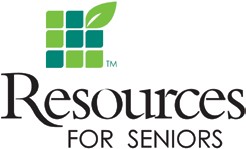 Services and information for older adults and adults with disabilities in Wake County , North CarolinaKeeping summary information in one place can be very helpful, especially if a family member needs to take over care unexpectedly. Store this information in a safe location. Make sure your family members know where to find it, or give them a copy. Review and update the information at least once a year, or whenever things change.Date:    _______________________________________Name:    ______________________________________Social Security Number: ________________________Emergency Contact Person: _____________________    Phone: _________________________Medicare  Number: _____________________________Supplemental Insurance: ________________________    Policy Number:__________________Medicaid Number (if applicable): _________________Doctors:Name:   ______________________________________    Specialty: ______________________Address: _____________________________________      Phone: _________________________Name:   ______________________________________    Specialty: ______________________Address: _____________________________________      Phone: _________________________Name:   ______________________________________    Specialty: ______________________Address: _____________________________________      Phone: _________________________Name:   ______________________________________    Specialty: ______________________Address: _____________________________________      Phone: _________________________Name:   ______________________________________    Specialty: ______________________Address: _____________________________________      Phone: _________________________Other healthcare providers:Pharmacy: ___________________________________    Phone:    ________________________In Home Care Provider: ________________________   Phone:   ________________________Other: _______________________________________    Phone:    ________________________Item location:Will   ________________________________________    _______________________________Durable Power of Attorney ______________________   _______________________________Property Deeds   _______________________________    _______________________________Living Will   __________________________________    _______________________________Healthcare Power of Attorney ____________________   _______________________________Safe Deposit Box______________________________    _______________________________Key to Safe Deposit Box ________________________   _______________________________Other   _______________________________________    _______________________________Financial contacts:Attorney: ____________________________________   Phone:   _________________________Accountant: __________________________________   Phone:   _________________________Broker:    _____________________________________ Phone: _________________________Accounts:Institution or broker	Location of statementsChecking ____________________________________	______________________________Savings   _____________________________________	______________________________Money Market ________________________________	______________________________IRA ________________________________________	______________________________401K _______________________________________	______________________________CD _________________________________________	______________________________CD _________________________________________	______________________________Stocks   ______________________________________	______________________________Bonds_______________________________________	______________________________Other _______________________________________	______________________________Other _______________________________________	______________________________Insurances:Company	Location of policyLong Term Care ______________________________	______________________________Disability ____________________________________	______________________________Life   ________________________________________	______________________________Homeowners/Renters   __________________________	______________________________Automobile __________________________________	______________________________Other _______________________________________	______________________________